美和科技大學 跑馬燈／數位看板託播申請單申請日期：      年      月      日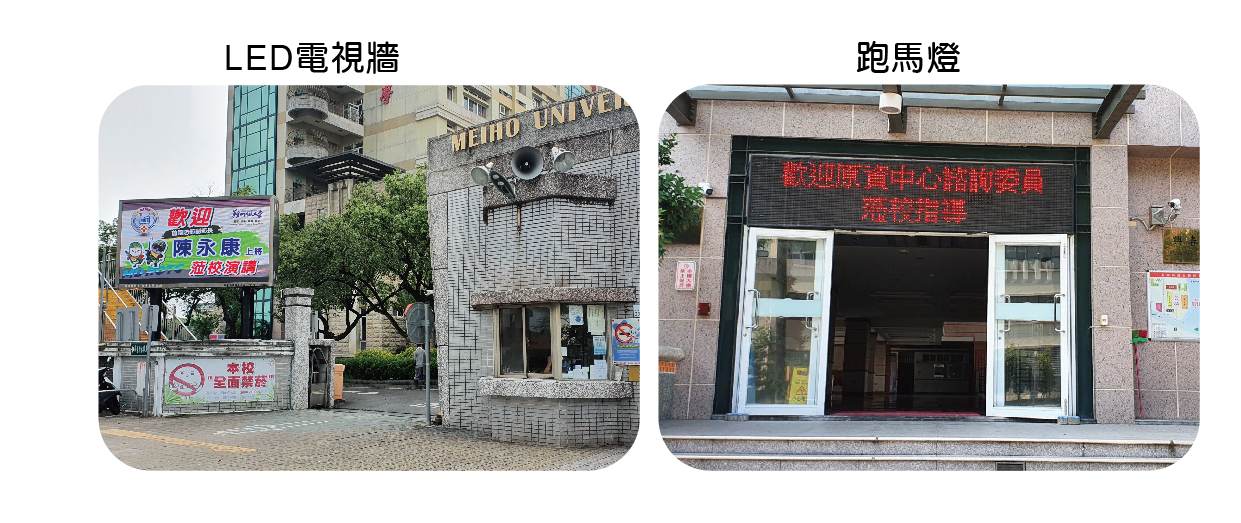 申請者基本資料單位：________________________姓名：____________________分機：____________申請者基本資料單位：________________________姓名：____________________分機：____________申請者基本資料單位：________________________姓名：____________________分機：____________申請者基本資料單位：________________________姓名：____________________分機：____________申請者基本資料單位：________________________姓名：____________________分機：____________刊登日期　　　　　月      　日至　　　　　月　　　　　日　　　　　月      　日至　　　　　月　　　　　日　　　　　月      　日至　　　　　月　　　　　日　　　　　月      　日至　　　　　月　　　　　日需固定畫面時間如需固定畫面請填寫　　　月 　　   日如需固定畫面請填寫　　　月 　　   日□上午　　　　時　　　　　　分□上午　　　　時　　　　　　分需固定畫面時間如需固定畫面請填寫　　　月 　　   日如需固定畫面請填寫　　　月 　　   日□下午　　　　時　　　　　　分□下午　　　　時　　　　　　分申請項目□ 校門口LED電視牆。圖片限3張、影片限2分鐘內□ 校門口LED電視牆。圖片限3張、影片限2分鐘內□ 校門口LED電視牆。圖片限3張、影片限2分鐘內□ 校門口LED電視牆。圖片限3張、影片限2分鐘內申請項目□ 興春樓１樓跑馬燈。最多５０字□ 興春樓１樓跑馬燈。最多５０字□ 興春樓１樓跑馬燈。最多５０字□ 興春樓１樓跑馬燈。最多５０字宣導標題檢附附件□文字  □圖片 □文字  □圖片 □文字  □圖片 □文字  □圖片 備     註1.本申請單可於招生中心網頁下載，並由楊厤富小姐負責辦理(分機8811)請加LINE ID:sindyang0306。2.播放影片、圖片之著作財產權釐清，由申請單位(人)負責。3.若未有特定宣導期限，限申請播放日期為一個月內。4.請將資訊使用電子檔傳LINE，並將申請書紙本簽送本中心。1.本申請單可於招生中心網頁下載，並由楊厤富小姐負責辦理(分機8811)請加LINE ID:sindyang0306。2.播放影片、圖片之著作財產權釐清，由申請單位(人)負責。3.若未有特定宣導期限，限申請播放日期為一個月內。4.請將資訊使用電子檔傳LINE，並將申請書紙本簽送本中心。1.本申請單可於招生中心網頁下載，並由楊厤富小姐負責辦理(分機8811)請加LINE ID:sindyang0306。2.播放影片、圖片之著作財產權釐清，由申請單位(人)負責。3.若未有特定宣導期限，限申請播放日期為一個月內。4.請將資訊使用電子檔傳LINE，並將申請書紙本簽送本中心。1.本申請單可於招生中心網頁下載，並由楊厤富小姐負責辦理(分機8811)請加LINE ID:sindyang0306。2.播放影片、圖片之著作財產權釐清，由申請單位(人)負責。3.若未有特定宣導期限，限申請播放日期為一個月內。4.請將資訊使用電子檔傳LINE，並將申請書紙本簽送本中心。申請人簽章單位主管簽章單位主管簽章